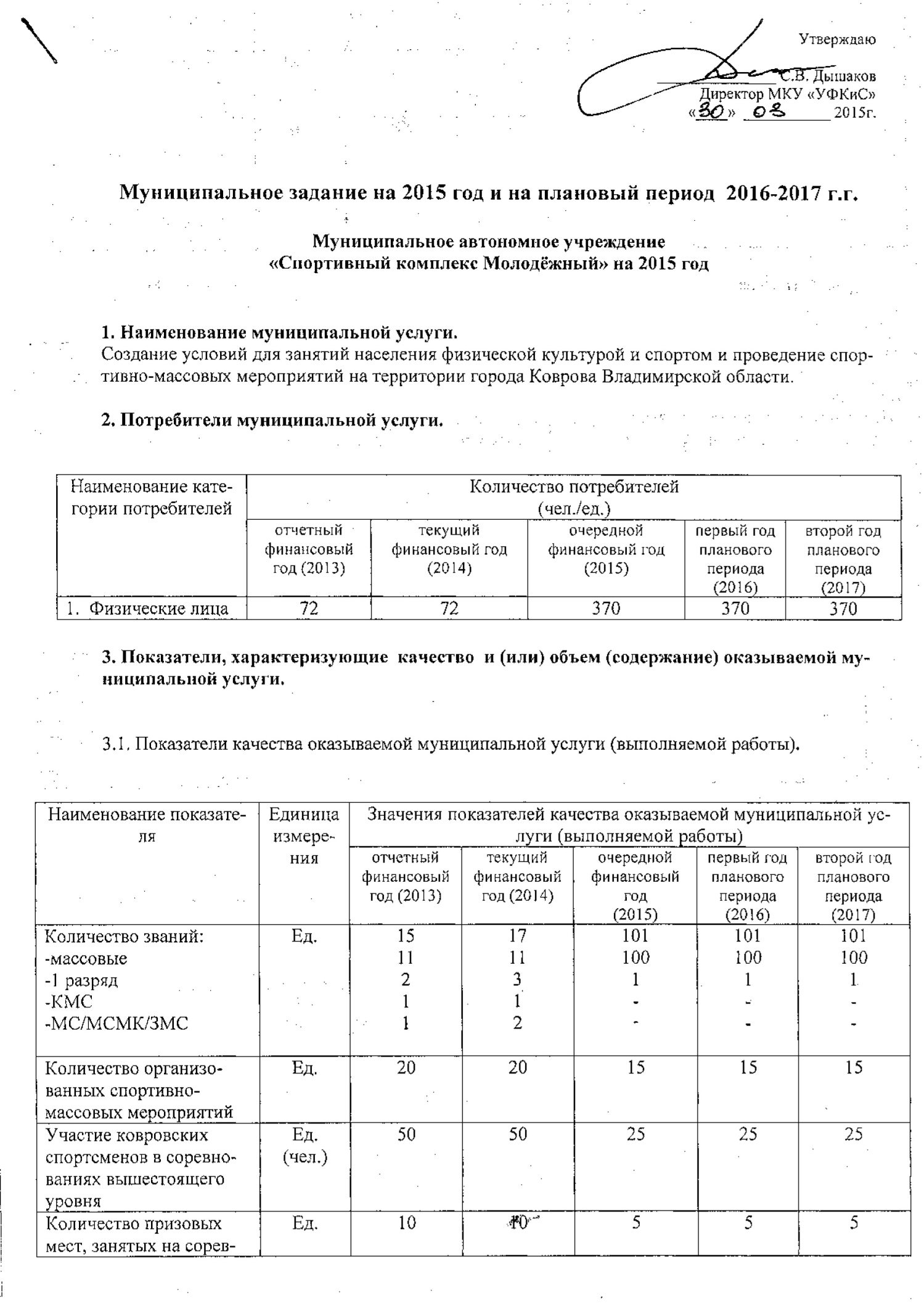  3.2. Объем (содержание) оказываемой муниципальной услуги (выполняемой работы) (в натуральных показателях)4. Порядок оказания муниципальной услуги.4.1. Основные процедуры оказания муниципальной  услуги4.2. Основания  для досрочного прекращения исполнения муниципального задания5. Предельные цены (тарифы) на оплату муниципальной услуги.5.1. Значения предельных цен (тарифов)ТРЕНАЖЕРНЫЙ ЗАЛУслуги персонального тренера -  300 руб. в часМаксимальная наполняемость тренажерного зала – 12 человек                                       УСЛУГИ САУНЫ                                            Заказ сауны  с 08 ч. 00 мин. до 19 ч. 00 мин. Сауна работает:  в рабочие дни с 10 ч. 00 мин. до 23 ч. 15 мин. в выходные и праздничные дни с 10 ч. 00 мин. до 23 ч.15 мин.УСЛУГИ СПОРТИВНЫХ  ЗАЛОВИНЫЕ ПЛАТНЫЕ УСЛУГИ- Теннисные столы 1час - 200 рублей (без предоставления ракеток и шариков)- Теннисные столы 1час - 250 рублей (с предоставлением ракеток и шариков)- Предоставление площади в аренду в расчете 800 руб./м2 Обеспечение охраняемой стоянки транспортных средств;- легковые автомобили – 60 руб./сутки;- грузовые автомобили – 80 руб./сутки;- стоянка за месяц     л/а – 1500 руб.,  	                                    г/а – 2000 рубУСЛУГИ ПРОКАТА СПОРТИВНОГО ИНВЕНТАРЯ- роликовые коньки- 150 руб./час- скейт- 250 руб./час- коньки (в зимний период) – 150 руб./час- мячи – 100 руб./час - будо-маты для единоборств 100м2 – 300 руб./час- татами 1 комплект 500 руб./час5.2. Орган, устанавливающий предельные цены (тарифы) на оплату муниципальной услуги либо порядок их установления    Порядок оказания платных услуг утверждается постановлением администрации г. Коврова Владимирской области 6. Порядок контроля за исполнением муниципального задания.7. Требования к отчетности об исполнении муниципального  задания.7.1. Сроки представления отчетов об исполнении муниципального задания:  - ежеквартально в срок до 15 числа месяца, следующего за отчетным кварталом7.2. Иные требования к отчетности  об исполнении  муниципального задания: -достоверность- полнота-своевременность вышестоящего уровняКоличество занимающихся Чел.Количество детей, отдохнувших в оздоровительных лагерях в каникулярный период, организованных учреждениемЧел.1001004500450Наименование показателяЕдиница 
измеренияЗначения показателей объема (содержания) оказываемой муниципальной  услуги (выполняемой работы)Значения показателей объема (содержания) оказываемой муниципальной  услуги (выполняемой работы)Значения показателей объема (содержания) оказываемой муниципальной  услуги (выполняемой работы)Значения показателей объема (содержания) оказываемой муниципальной  услуги (выполняемой работы)Значения показателей объема (содержания) оказываемой муниципальной  услуги (выполняемой работы)Наименование показателяЕдиница 
измеренияотчетныйфинансовый год (2013)текущийфинансовый год (2014)очереднойфинансовый год(2015)первый год планового периода(2016)второй год планового периода(2017)1. Количество занимающихсяЧел.7272370370370Основные процедуры оказания муниципальной  услуги 1.Проведение учебно-тренировочных занятий согласно утвержденных планов учреждения и расписания занятий2.Организация и проведение спортивно-массовых мероприятий в спортивных сооружениях учреждения.3.Участие в соревнованиях согласно утвержденных календарных планов Основание для прекращенияПункт, часть, статья и реквизиты
нормативного правового акта1.Реорганизация или ликвидация учрежденияСогласно Уставу учреждения2.Прекращение действия лицензии на образовательную деятельность Цена (тариф),   
единица измеренияЦена (тариф),   
единица измеренияЦена (тариф),   
единица измеренияЦена (тариф),   
единица измеренияЦена (тариф),   
единица измеренияЦена (тариф),   
единица измеренияЦена (тариф),   
единица измеренияЦена (тариф),   
единица измеренияЦена (тариф),   
единица измеренияЦена (тариф),   
единица измеренияЦена (тариф),   
единица измеренияЦена (тариф),   
единица измеренияРеквизиты нормативного правового акта,
устанавливающего порядок определения цен (тарифов)Реквизиты нормативного правового акта,
устанавливающего порядок определения цен (тарифов)Посетителиот 14 до 18 летруб./часот 14 до 18 летруб./часот 14 до 18 летруб./часс 18 лет и старшеруб./часс 18 лет и старшеруб./часс 18 лет и старшеруб./часс 18 лет и старшеруб./часСтуденты, Пенсионеры (при предъявлении удостоверения) руб./часСтуденты, Пенсионеры (при предъявлении удостоверения) руб./часСтуденты, Пенсионеры (при предъявлении удостоверения) руб./часСтуденты, Пенсионеры (при предъявлении удостоверения) руб./часПостановление № 2576 от 24.10.2014 «Об установлении тарифов на дополнительные платные услуги МАУ «СК Молодежный»Постановление № 2576 от 24.10.2014 «Об установлении тарифов на дополнительные платные услуги МАУ «СК Молодежный»Стоимость услуги (руб.)до17:00до17:00с 17:00 и  выходной деньдо17:00до17:00с 17:00 и  выходной деньс 17:00 и  выходной деньдо17:00до17:00с 17:00 и  выходной деньс 17:00 и  выходной деньПостановление № 2576 от 24.10.2014 «Об установлении тарифов на дополнительные платные услуги МАУ «СК Молодежный»Постановление № 2576 от 24.10.2014 «Об установлении тарифов на дополнительные платные услуги МАУ «СК Молодежный»Разовое посещение606070180180200200110110140140Постановление № 2576 от 24.10.2014 «Об установлении тарифов на дополнительные платные услуги МАУ «СК Молодежный»Постановление № 2576 от 24.10.2014 «Об установлении тарифов на дополнительные платные услуги МАУ «СК Молодежный»Абонемент на 4 занятия230230270690690770770420420540540Постановление № 2576 от 24.10.2014 «Об установлении тарифов на дополнительные платные услуги МАУ «СК Молодежный»Постановление № 2576 от 24.10.2014 «Об установлении тарифов на дополнительные платные услуги МАУ «СК Молодежный»Абонемент на 6 занятий3403404001020102011301130620620790790Постановление № 2576 от 24.10.2014 «Об установлении тарифов на дополнительные платные услуги МАУ «СК Молодежный»Постановление № 2576 от 24.10.2014 «Об установлении тарифов на дополнительные платные услуги МАУ «СК Молодежный»Абонемент на 8 занятий440440520135013501470147081081010201020Постановление № 2576 от 24.10.2014 «Об установлении тарифов на дополнительные платные услуги МАУ «СК Молодежный»Постановление № 2576 от 24.10.2014 «Об установлении тарифов на дополнительные платные услуги МАУ «СК Молодежный»Абонемент на 12 занятий65065075020002000215021501200120015001500Постановление № 2576 от 24.10.2014 «Об установлении тарифов на дополнительные платные услуги МАУ «СК Молодежный»Постановление № 2576 от 24.10.2014 «Об установлении тарифов на дополнительные платные услуги МАУ «СК Молодежный»Абонемент на месяц (30 календарных дней)Без ограничений по количеству посещений 3500Без ограничений по количеству посещений 3500Без ограничений по количеству посещений 3500Без ограничений по количеству посещений 3500Без ограничений по количеству посещений 3500Без ограничений по количеству посещений 3500Без ограничений по количеству посещений 3500Без ограничений по количеству посещений 3500Без ограничений по количеству посещений 3500Без ограничений по количеству посещений 3500Без ограничений по количеству посещений 3500Постановление № 2576 от 24.10.2014 «Об установлении тарифов на дополнительные платные услуги МАУ «СК Молодежный»Постановление № 2576 от 24.10.2014 «Об установлении тарифов на дополнительные платные услуги МАУ «СК Молодежный»ПРЕДОСТАВЛЕНИЕ БАССЕЙНА ДЛЯ ПРОВЕДЕНИЯ ФИЗКУЛЬТУРНО-ОЗДОРОВИТЕЛЬНЫХ МЕРОПРИЯТИЙ:             Организованные физкультурно-оздоровительные занятия  корпоративных клиентов на основании письменного договора (до 8 человек на дорожку взрослое население, 12 человек на дорожку дети с 6 до 14 лет):-  до 17.00. часов– 1300 рублей/час-  после 17.00 часов - 1500 рублей/час.-  выходные дни – 1800 руб./часПРЕДОСТАВЛЕНИЕ БАССЕЙНА ДЛЯ ПРОВЕДЕНИЯ ФИЗКУЛЬТУРНО-ОЗДОРОВИТЕЛЬНЫХ МЕРОПРИЯТИЙ:             Организованные физкультурно-оздоровительные занятия  корпоративных клиентов на основании письменного договора (до 8 человек на дорожку взрослое население, 12 человек на дорожку дети с 6 до 14 лет):-  до 17.00. часов– 1300 рублей/час-  после 17.00 часов - 1500 рублей/час.-  выходные дни – 1800 руб./часПРЕДОСТАВЛЕНИЕ БАССЕЙНА ДЛЯ ПРОВЕДЕНИЯ ФИЗКУЛЬТУРНО-ОЗДОРОВИТЕЛЬНЫХ МЕРОПРИЯТИЙ:             Организованные физкультурно-оздоровительные занятия  корпоративных клиентов на основании письменного договора (до 8 человек на дорожку взрослое население, 12 человек на дорожку дети с 6 до 14 лет):-  до 17.00. часов– 1300 рублей/час-  после 17.00 часов - 1500 рублей/час.-  выходные дни – 1800 руб./часПРЕДОСТАВЛЕНИЕ БАССЕЙНА ДЛЯ ПРОВЕДЕНИЯ ФИЗКУЛЬТУРНО-ОЗДОРОВИТЕЛЬНЫХ МЕРОПРИЯТИЙ:             Организованные физкультурно-оздоровительные занятия  корпоративных клиентов на основании письменного договора (до 8 человек на дорожку взрослое население, 12 человек на дорожку дети с 6 до 14 лет):-  до 17.00. часов– 1300 рублей/час-  после 17.00 часов - 1500 рублей/час.-  выходные дни – 1800 руб./часПРЕДОСТАВЛЕНИЕ БАССЕЙНА ДЛЯ ПРОВЕДЕНИЯ ФИЗКУЛЬТУРНО-ОЗДОРОВИТЕЛЬНЫХ МЕРОПРИЯТИЙ:             Организованные физкультурно-оздоровительные занятия  корпоративных клиентов на основании письменного договора (до 8 человек на дорожку взрослое население, 12 человек на дорожку дети с 6 до 14 лет):-  до 17.00. часов– 1300 рублей/час-  после 17.00 часов - 1500 рублей/час.-  выходные дни – 1800 руб./часПРЕДОСТАВЛЕНИЕ БАССЕЙНА ДЛЯ ПРОВЕДЕНИЯ ФИЗКУЛЬТУРНО-ОЗДОРОВИТЕЛЬНЫХ МЕРОПРИЯТИЙ:             Организованные физкультурно-оздоровительные занятия  корпоративных клиентов на основании письменного договора (до 8 человек на дорожку взрослое население, 12 человек на дорожку дети с 6 до 14 лет):-  до 17.00. часов– 1300 рублей/час-  после 17.00 часов - 1500 рублей/час.-  выходные дни – 1800 руб./часПРЕДОСТАВЛЕНИЕ БАССЕЙНА ДЛЯ ПРОВЕДЕНИЯ ФИЗКУЛЬТУРНО-ОЗДОРОВИТЕЛЬНЫХ МЕРОПРИЯТИЙ:             Организованные физкультурно-оздоровительные занятия  корпоративных клиентов на основании письменного договора (до 8 человек на дорожку взрослое население, 12 человек на дорожку дети с 6 до 14 лет):-  до 17.00. часов– 1300 рублей/час-  после 17.00 часов - 1500 рублей/час.-  выходные дни – 1800 руб./часПРЕДОСТАВЛЕНИЕ БАССЕЙНА ДЛЯ ПРОВЕДЕНИЯ ФИЗКУЛЬТУРНО-ОЗДОРОВИТЕЛЬНЫХ МЕРОПРИЯТИЙ:             Организованные физкультурно-оздоровительные занятия  корпоративных клиентов на основании письменного договора (до 8 человек на дорожку взрослое население, 12 человек на дорожку дети с 6 до 14 лет):-  до 17.00. часов– 1300 рублей/час-  после 17.00 часов - 1500 рублей/час.-  выходные дни – 1800 руб./часПРЕДОСТАВЛЕНИЕ БАССЕЙНА ДЛЯ ПРОВЕДЕНИЯ ФИЗКУЛЬТУРНО-ОЗДОРОВИТЕЛЬНЫХ МЕРОПРИЯТИЙ:             Организованные физкультурно-оздоровительные занятия  корпоративных клиентов на основании письменного договора (до 8 человек на дорожку взрослое население, 12 человек на дорожку дети с 6 до 14 лет):-  до 17.00. часов– 1300 рублей/час-  после 17.00 часов - 1500 рублей/час.-  выходные дни – 1800 руб./часПРЕДОСТАВЛЕНИЕ БАССЕЙНА ДЛЯ ПРОВЕДЕНИЯ ФИЗКУЛЬТУРНО-ОЗДОРОВИТЕЛЬНЫХ МЕРОПРИЯТИЙ:             Организованные физкультурно-оздоровительные занятия  корпоративных клиентов на основании письменного договора (до 8 человек на дорожку взрослое население, 12 человек на дорожку дети с 6 до 14 лет):-  до 17.00. часов– 1300 рублей/час-  после 17.00 часов - 1500 рублей/час.-  выходные дни – 1800 руб./часПРЕДОСТАВЛЕНИЕ БАССЕЙНА ДЛЯ ПРОВЕДЕНИЯ ФИЗКУЛЬТУРНО-ОЗДОРОВИТЕЛЬНЫХ МЕРОПРИЯТИЙ:             Организованные физкультурно-оздоровительные занятия  корпоративных клиентов на основании письменного договора (до 8 человек на дорожку взрослое население, 12 человек на дорожку дети с 6 до 14 лет):-  до 17.00. часов– 1300 рублей/час-  после 17.00 часов - 1500 рублей/час.-  выходные дни – 1800 руб./часПРЕДОСТАВЛЕНИЕ БАССЕЙНА ДЛЯ ПРОВЕДЕНИЯ ФИЗКУЛЬТУРНО-ОЗДОРОВИТЕЛЬНЫХ МЕРОПРИЯТИЙ:             Организованные физкультурно-оздоровительные занятия  корпоративных клиентов на основании письменного договора (до 8 человек на дорожку взрослое население, 12 человек на дорожку дети с 6 до 14 лет):-  до 17.00. часов– 1300 рублей/час-  после 17.00 часов - 1500 рублей/час.-  выходные дни – 1800 руб./часПРЕДОСТАВЛЕНИЕ БАССЕЙНА ДЛЯ ПРОВЕДЕНИЯ ФИЗКУЛЬТУРНО-ОЗДОРОВИТЕЛЬНЫХ МЕРОПРИЯТИЙ:             Организованные физкультурно-оздоровительные занятия  корпоративных клиентов на основании письменного договора (до 8 человек на дорожку взрослое население, 12 человек на дорожку дети с 6 до 14 лет):-  до 17.00. часов– 1300 рублей/час-  после 17.00 часов - 1500 рублей/час.-  выходные дни – 1800 руб./часПРЕДОСТАВЛЕНИЕ БАССЕЙНА ДЛЯ ПРОВЕДЕНИЯ ФИЗКУЛЬТУРНО-ОЗДОРОВИТЕЛЬНЫХ МЕРОПРИЯТИЙ:             Организованные физкультурно-оздоровительные занятия  корпоративных клиентов на основании письменного договора (до 8 человек на дорожку взрослое население, 12 человек на дорожку дети с 6 до 14 лет):-  до 17.00. часов– 1300 рублей/час-  после 17.00 часов - 1500 рублей/час.-  выходные дни – 1800 руб./часПосетителиПосетителиРодители + дети (1+1)Родители + дети (1+1)Родители + дети (2+1) Родители + дети (2+1) Родители + дети (2+1) Родители + дети (2+2)Родители + дети (2+2)Родители + дети (2+2)Родители + дети (2+2)Родители + дети (2+3 и более детей)Родители + дети (2+3 и более детей)Родители + дети (2+3 и более детей)Стоимость услуги (руб.)Стоимость услуги (руб.)до17:00с 17:00 и  выходной деньдо17:00с 17:00  и выходной деньс 17:00  и выходной деньдо17:00до17:00с 17:00  выходной деньс 17:00  выходной деньдо17:00до17:00с 17:00   и   выходной деньРазовое посещениеРазовое посещение220250400450450450450500500500500550Абонемент на 4 занятияАбонемент на 4 занятия8409601530173017301730173019201920192019202110Абонемент на 6 занятийАбонемент на 6 занятий124014102250254025402540254034203420342034203100Абонемент на 8 занятийАбонемент на 8 занятий162018402940331033103310331036803680368036804050Абонемент на 12 занятийАбонемент на 12 занятий237027004320486048604860486054005400540054005940Физкультурно-оздоровительные занятияВремяшкольники (с 14 лет), студенты,пенсионеры.(при предъявлении удостоверения)школьники (с 14 лет), студенты,пенсионеры.(при предъявлении удостоверения)ВзрослыеВзрослыеВремядо 17.00(руб.)с 17:00  и выходной деньдо 17.00(руб.)с 17:00  и выходной деньРазовое посещение1 час 30 мин130150180200Абонемент на 8 занятий/месяц 1 час 30 мин850100011001300Абонемент на 12 занятий/месяц1 час 30 мин1200140016001800Абонемент на месяц (30 календарных дней)Без ограничений кол-ва посещений1500150020002000Абонемент на 3 месяца 90 календарных дней)Без ограничений кол-ва посещений3500350045004500Абонемент на 6 месяцев (180 календарных дней)Без ограничений кол-ва посещений6000600080008000Годовой абонемент на 12 месяцевБез ограничений кол-ва посещений10000100001400014000Наименование услугиСтоимость (руб.)Сеанс  1 час  (до 7 чел.)1000За каждый следующий час800За каждого человека свыше 7 (не более 12 человек)100  Площадки  ПлощадкиПредоставление мест для проведения физкультурно-оздоровительных и спортивных мероприятийПредоставление мест для проведения физкультурно-оздоровительных и спортивных мероприятийПредоставление мест для проведения физкультурно-оздоровительных и спортивных мероприятийПредоставление мест для проведения физкультурно-оздоровительных и спортивных мероприятийБудние дни до 18.00(руб./час)Будние дни до 18.00(руб./час)Будние дни после 18.00 выходные и праздничные дни(руб./час)Будние дни после 18.00 выходные и праздничные дни(руб./час)Универсальный игровой залЗал единоборствУниверсальный игровой залЗал единоборств1/3 зала - 4001/2 зала - 800весь зал - 2000                          6001/3 зала - 4001/2 зала - 800весь зал - 2000                          6001/3 зала - 8001/2 зала  1200весь зал - 30008001/3 зала - 8001/2 зала  1200весь зал - 3000800ПериодичностьОрганы,  осуществляющие контроль за оказанием услуги (выполнением работы)1. Внутренний контроль:- в соответствии с  планом работы учреждения, - в соответствии с графиком проверок, утвержденным директором МКУ «УФКиС»Администрация учрежденияМКУ г. Коврова  Владимирской области «Управление физической культуры и спорта»2. Внешний контроль:- в соответствии с планом проверок контролирующих организацийКонтролирующие организации